1.  List ALL of the groups of Real Numbers each of the following belongs to.					c.) 1.34					e.) 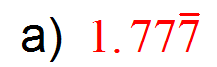   b.) 					d.) 2.  Simplify.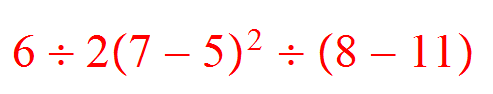 3.  There are 16 ounces in a pound. Write an equation for the number of pounds in an unknown number of ounces. Define your variables!EQ: 						Variables:Algebra I - Bellwork #6		Date: __________1.  List ALL of the groups of Real Numbers each of the following belongs to.					c.) 1.34					e.)   b.) 					d.) 2.  Simplify.3.  There are 16 ounces in a pound. Write an equation for the number of pounds in an unknown number of ounces. Define your variables!EQ: 						Variables: